OBS.: as disciplinas que são ministradas fora do Campus Capão do Leão têm horário de início no turno da tarde às 13h30min.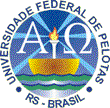 UNIVERSIDADE FEDERAL DE PELOTAS – UFPELINSTITUTO DE FÍSICA E MATEMÁTICACURSO DE LICENCIATURA EM FÍSICATEL.: (53) 3275-7375 • E-mail: cclfisica@gmail.com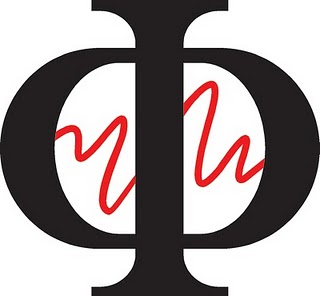 HorárioSegundaTerçaQuartaQuintaSexta08:00 – 08:5008:00 – 08:5008:00 – 08:5008:50 – 09:4008:50 – 09:4008:50 – 09:4010:00 – 10:5010:00 – 10:5010:00 – 10:5010:50 – 11:4010:50 – 11:4010:50 – 11:4011:40 – 12:3011:40 – 12:3011:40 – 12:3014:00 – 14:5014:00 – 14:5014:00 – 14:5014:50 – 15:4014:50 – 15:4014:50 – 15:4016:00 – 16:5016:00 – 16:5016:00 – 16:5016:50 – 17:4016:50 – 17:4016:50 – 17:4017:40 – 18:3017:40 – 18:3017:40 – 18:3019:00 – 19:5019:00 – 19:5019:00 – 19:5019:50 – 20:4019:50 – 20:4019:50 – 20:4020:40 – 21:3020:40 – 21:3020:40 – 21:3021:30 – 22:2021:30 – 22:2021:30 – 22:20